 Naugatuck Valley Community College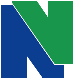 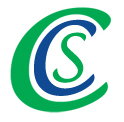 Community College Scholars ProgramThe Community College Scholars Program (CCS Program) at NVCC is a FREE program for selected incoming students to help them meet the challenges of college. The program will provide students with academic support and personal enrichment activities enabling them to achieve success at NVCC and beyond.  The goal of the CCS Program is for all members to successfully navigate Naugatuck Valley Community College and graduate or to transfer to a four year college within 3 years. The NVCC CCS Program offers students:Free summer transition programsummer Math & English classesculturally enriching and team building field tripsseminars and workshopsexclusive eligibility to apply for scholarships 4 all-expense paid university tours every yearfree tutors exclusively for membersmonthly workshops or eventsindividual academic counseling and referral servicestransfer, admissions, and financial aid advisementpeer mentoring an opportunity to make friends and meet faculty and staffresume-builder and a great networking opportunitiesinclusion in the program throughout tenure at NVCCleadership and mentoring opportunitiesParticipants must be:High school graduates Students attending NVCC for their first year of collegeStudents going full-time at NVCC (at least 12 credits)Residents of the State of ConnecticutMeet income eligibility guidelinesPlease return applications or direct questions to:Nicole Ariyavatkul	Aaron MarshallCCS Program Coordinator	Bridge to College Program CoordinatorNaugatuck Valley Community College	Naugatuck Valley Community College750 Chase Parkway	750 Chase Parkway			Ekstrom Hall, E534	Ekstrom Hall, E534Waterbury, CT 06708	Waterbury, CT 06708nariyavatkul@nv.edu 	amarshall@nv.edu (203) 575-8017 phone	(203) 596-8685 phone(203) 596-2159 fax	(203) 596-2159 faxHow do I apply?Please mail/drop off this completed application to:Naugatuck Valley Community CollegeCCS ProgramEkstrom Hall E534750 Chase ParkwayWaterbury, CT 06708or fax to (203) 596-2159 or email to: amarshall@nv.edu or nariyavatkul@nv.edu You will be contacted within 2 weeks with an update on your application status.After submitting this application, we will need additional documents to supplement it. Please prepare the following documents in preparation for your potential interview: High school report card or transcriptsAccuplacer test scores (placement test from NVCC)Proof of incomeFederal income tax returnUnemployment or state benefits letterRecent paystub Naugatuck Valley Community College Community College Scholars Program ApplicationName: ____________________________________________ Student ID: @_______________________Address: _____________________________________________________________________________City: ______________________________________________________  State:_____  Zip: ___________  Phone Number: ________________________  D.O.B. (mm/dd/yyyy): ____________  Gender: ________Email: ________________________________________Ethnicity: ______________________________Name of High School: _________________________________________   High School G.P.A. _______High School City: __________________________  State: _____  Graduation Date (mm/yyyy): ________1.  Have you completed the Free Application for Federal Student Aid (FAFSA)?   □ Yes    □ No2.  Did you qualify for any grants?   □ Yes    □ No    □ Not Sure3.  Have you taken the NVCC Accuplacer Placement Test?  □ Yes    □ No4.  How will you get to school?  □ Bus   □ Walk    □ My car    □ Will be dropped off    5.  How did you hear about the NVCC Community College Scholars Program (If referred by a current member, please indicate his/her name)? _____________________________________________________________6.  What major are you interested in pursuing? ______________________________________________________________________________________7.  Are you planning on being a full-time or part-time student?   □ Full-time    □ Part-time8. Do you currently work?  □ Yes  □ No    If yes, about how many hours per week do you work?  _________9. Do you plan to work while attending NVCC? □ Yes □ No  	If yes, where and about how many hours per week? ____________________________________10. Are you a graduate of ConnCAP? □ Yes □ No   11. Please list all people currently live in your house (including yourself).   ___________________________________________________________________________________________________________________12. Did your parents attend college after high school?  □ Mother   □ Father    □ Neither one 13. Did your parents complete their college degree?  □ Mother   □ Father    □ Neither one 14. What is your estimated family income: □ $0-$31,000 □ $32,000-$39,000 □ $40,000-$48,000  □ $49,000+________________________________________Office use onlyStatus of applicant:__ Accepted        __Waiting List          __Not acceptedCommunity College Scholars Program(continue on another page if necessary)In what extracurricular activities did you participate in high school (sports, clubs, etc.)?How would you describe yourself as a student throughout your high school career (strengths vs. weaknesses, study habits, attendance)?What factors do you think contributed to your success so far in your academic career?What are your specific goals while attending NVCC and after you leave?Are you available for the summer component of our program which runs July 13-August 13 on Mondays, Tuesdays, Wednesdays and Thursdays from 9-2pm?  If not, which days can’t you attend and why?Community College Scholars Program Member ContractI will have communication with the CCS Program staff at least bi-weekly to keep them updated on how I am doing academically and personally. I will attend the monthly workshops and events.  If I am unable to do so, I will contact the staff prior to the event.I will do my best to maintain a 2.5 GPA and in the event that I am not doing this, I will contact the staff at CCS and request further assistance.I will visit the ACE center at least one time per week.____________________________________		_______________________Signature								DateCommunity College Scholars Program Participation Permission forAll CCS Program Activities-Academic and Social(Students’ name-print) _________________________________________________I give my consent for the taking of and use of photographs, video and sound recordings, and I agree that they may be used and published in connection with the promotion of the CCS Program. I further agree that my name may be used in CCS Program or NVCC press releases. I do hereby waive and release for myself all claims for compensation and do discharge sponsoring agents from all manner of suits, actions and claims arising from such use.By my signature below I agree that I will hold harmless Naugatuck Valley Community College, the CCS Program and their agents from any claims of liability for expenses, damages or compensation for injuries arising from CCS Program participation.____________________________________________Student’s Signature ____________________________________________Parent’s/Guardian’s Signature (if the student is under the age of 18)_____________________________DateRevised 6/8/2015CONSENT FOR THE DISCLOSURE OF EDUCATION RECORDSI, _____________________________, hereby authorize Naugatuck Valley Community              (Student Name)College and its employees to release the following:Contact InformationCourse SchedulesMidterm GradesProgress ReportsFinal GradesTranscriptsCCS Program statusClass attendanceto the following individuals and/or organizations:Community College Scholars Program CoordinatorsStudent Parent(s) or Guardian(s)NVCC Faculty and staffDisclosure is made for the following purpose(s):Participation in the Community College Scholars ProgramIt is acknowledged and authorized that photocopies and facsimiles of the original of this Consent for the Disclosure of Education Records, including my signature, shall be as valid as the original._____________________________________ 	_____________________     Student Signature 					Date______________________________________________________________     Parent/Guardian name & relationship to student__________________________________    Parent/Guardian Phone Number